Valentines Menu To StartPan seared pigeon breast, pickled beetroot, walnut crumb,shallot & champagne dressing 7.75Tuna carpaccio, chilli & lime dressing 7.25Red pepper & goats cheese wonton’s & fresh tomato salsa (v) 5.95To share - Mixed chicken skewers (kofte, satay, bbq, chicken & chorizo)  & vegetable slaw 11.95Main CourseDuck breast, purple sprouting, potato rösti, pomegranate & gin jus 18.95Herb Crusted cod loin, with garlic pesto spaghetti & pea shoots 14.95Tandoori halloumi & vegetable kebab, Bombay potatoes & mango relish (v) 11.95To share - Traditional beef wellington 50.00dauphinoise potatoes, gravy & market vegetables 48hr pre order  & deposit 20.00  DessertsTo share - 8 Bells s’moores & house digestive biscuit 8.95Chocolate torte, vanilla mascarpone, blood orange coulis& honeycomb crumb (v) 5.95Financiers salted caramel mousse & glazed hazelnuts (v) 5.95Fig & honey tarte tatin, toasted almonds & vanilla ice cream (v) 6.25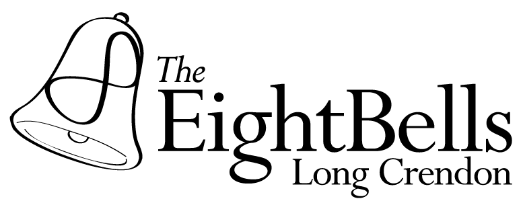 